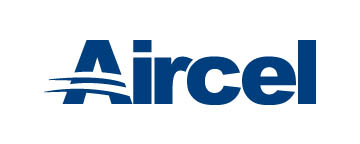 Maryville, TNSCOPEOPERATING CONDITIONSSYSTEM DETAILSELECTRICAL DETAILSDRYER ASSEMBLYModel:APET-1000Application:Options:Air Flow Rate906 SCFM @ 225 psig981 SCFM @ 500 psig1002 SCFM @ 725 psigInlet Air Temperature (°F)100Relative Humidity (%)100Minimum Ambient Temperature (°F)40Maximum Ambient Temperature (°F)120Maximum Inlet Temperature (°F)120Maximum Pressure (PSIG)725Air Pressure Drop (PSI)<5Air Temperature at Dryer Outlet (°F)69-80Drain Outlet Connection (in.)Drain Outlet Connection (in.)0.25Number of DrainsNumber of Drains1Drain TypeDrain TypeTimer Noise Level (dB)Noise Level (dB)< 85Heat ExchangerHeat ExchangerHeat ExchangerHeat Exchanger Standard Volumetric Flow Rate (SCFM)1000Number of Heat Exchangers1Air to Air Heat Exchanger TypeStainless Steel Brazed PlateAir to Refrigeration Heat Exchanger TypeStainless Steel Brazed PlateSeparator TypeExternal CentrifugalCondensing UnitCondensing UnitCondensing UnitType of CoolingAir-CooledType of RefrigerantR-134aNominal HP5    Condenser Air Flow Rate (CFM)4240Capacity ControlHot Gas Bypass Valve Expansion SystemThermal Expansion ValveCondenser Heat Rejected (Btu/hr)71,649RefrigerationRefrigerationRefrigerationRefrigerant Charge9 lbs. 0 oz.Refrigerant Compressor TypeScrollMaximum Suction (PSIG)40Minimum Suction (PSIG)28Maximum Discharge (PSIG)230Minimum Discharge (PSIG)160FanFanFanFan Motor Quantity2Amps per Motor0.9Fan Motor Power (W)600Motor Size (Watts)186.42Motor Size (HP)0.25Electrical Connection460-3-60Condensing Unit Power (KW)N/ACompressor LRA (Amp)63Compressor RLA (Amp)9.6Min Circuit (Amp)14.4Electrical Protection ClassNEMA 1Height (in.)48Width (in.)38Depth (in.)54Weight (lbs.)790Inlet/Outlet Connections (in.)1